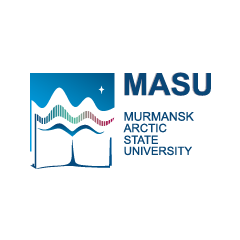 PRIMARY APPLICATION TO PREPARATPRY COURSESPlease, consider my application to preparatory courses at federal state budgetary educational institution of higher education “Murmansk Arctic State University”. By submitting this primary application I confirm the correctness of mentioned data and agree on processing the information as well as publishing my name on the web-site.                                    To the chair of enrolment board                                                           FSBEI HE «MASU»PhotoSurnameNameDate of birth:CitizenshipLanguage(s)Number of ID / passportID/passport issued byAddressContact phone number (obligatory)E-mail:CoursesType of financingSelf-financedSelf-financedSelf-financedSelf-financedState financedState financedPrevious education InstitutionDate of graduationDate of graduationDate of graduationDate of graduationDiploma/certificate numberPrevious education Previous education Previous education Previous education Place in the dormitoryI needI needI needI don’t needI don’t needI don’t needI possess some special physical/mental  needsYesYesYesNoNoNoIf yes, specifyI have read the Acknowledgement list (see web-site)YesYesNoNoNoNoAdditional information (awards, prizes, experience etc.)